Министерство образования Республики БеларусьУчреждение образованияБЕЛОРУССКИЙ ГОСУДАРСТВЕННЫЙ УНИВЕРСИТЕТ ИНФОРМАТИКИ И РАДИОЭЛЕКТРОНИКИКафедра экономикиСамостоятельная работа по курсу «Прогнозирование и планирование экономики»на тему:«Оценка качества трендовых моделей»	Проверил:								Выполнил:	кандидат экономических наук,                                                       Студент гр. №17150            доцент                                                                                                            .            Сак А.В.   							             							МИНСК 2013Цель работы: изучение методов оценки точности и надежности прогнозов, получение практических навыков выбора трендовых моделей для прогнозирования.Задание: рассматривая динамический ряд, представленный таблицей, построить трендовые модели согласно указанному варианту (Вариант 5).	Осуществить прогнозирование для периодов упреждения =1,2,3. Провести необходимые расчеты (, , K, ) и выбрать для прогнозирования наилучшую кривую (прогнозную модель), дающую наиболее точное значение прогнозов. В выводах обосновать выбор лучшей модели. Результаты представить графическим способом.Исходный динамический ряд (Фондоотдача Yt, тыс. р.):Таблица 1:Виды кривых для построения: Логарифмическая              Полином 4-ой степени      Прямая                                 Ход работы:Построение трендовых моделей 1.1 Логарифмическая функцияВведем обозначения:Т=lnt;Получим:        =  +Т	Результаты вычислений для нахождения параметров линейного уравнения сведем в таблицу:Таблица 2:Для нахождения a0 и а1 воспользуемся следующими формулами: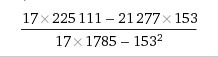       a0= = 510,014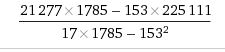       a1=    = 82,397Подставив полученные значения в формулу, получим трендовую модель следующего вида: Произведем прогнозирование  при = 1,2,3:=1:  ==82,397+510,014*ln(18)==2:  ==82,397+510,014*ln(19)==3:  ==82,397+510,014*ln(20)=Сведем данные в таблицу:Таблица 3:Результаты прогнозирования представим графическим методом:График 1:Полином 4-ой степениРассчитаем показатели для полинома 4-й степени   и сведем их в таблицу:Таблица 4:С помощью метода последовательных разностей вычислим показатели:Таблица 5:Вычислим параметры a0, a1, a2, a3, a4 с помощью метода наименьших квадратов:a0 = 662, 75a1 = -116, 76a2 = 47, 53a3 = -3, 62a4 = 0,085Таким образом, трендовая модель имеет вид:Произведем прогнозирование  при =1,2,3:=1:==662, 75–116, 76*18+47, 53*324–3, 62*5832+0,085*104976= 1771,91=2:==662, 75–116, 76*19+47, 53*361–3, 62*6859+0,085*130321= 1850,345=3:==662, 75–116, 76*20+47, 53*400–3, 62*8000+0,085*160000= 1979,55Полученные данные сведем в таблицу:   Таблица 6:Результаты прогнозирования представим графическим методом:График 2:ПрямаяВычислим показатели для прямой ():Таблица 7:По формулам найдем а0 и а1: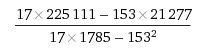         а1= = 82,39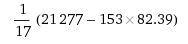         a0= = 510,078Таким образом трендовая модель имеет вид:Произведем прогнозирование   2158,01Полученные данные сведем в таблицу:Таблица 8:Результаты прогнозирования представим графическим методом:График 3:2.Выбор наилучшей кривой	Для выбора наилучшей кривой находим среднюю абсолютную процентную ошибку  , средний квадрат ошибки , показатель K (один из сравнимых показателей точности прогноза), величину достоверности аппроксимации R2;Средняя абсолютная процентная ошибка :Средний квадрат ошибки :Показатель К (один из сравнимых показателей точности прогноза):Величина достоверности аппроксимации:Эталонный прогноз: 	Сведем полученные прогнозные значения в таблицу и составим эталонный прогноз. Уровнями эталонного прогноза являются средние арифметические значения трех прогнозных моделей.Таблица 9:Где, –прогноз для логарифмической функция;–прогноз для полинома четвертой степени;–прогноз для прямой.Вычислим показатели, характеризующие точность прогноза:Логарифмическая функция:Таблица 10:1. Логарифмическая функция: Полином 4-ой степени:Таблица 11:2. Полином 4-й степени: Прямая:Таблица 12:3. Прямая: Результаты сведем в таблицу:Таблица 13:	Исходя из значений средней абсолютной процентной ошибки прогноза, среднего квадрата ошибки, сравнительного показателя точности прогнозов, коэффициента детерминации  –  наилучшими показателями обладает полином 4-й степени.Полученные результаты представим в графическом виде:График 4:Вывод:	В результате данной работы были получены практические навыки построения трендовых моделей и на их основе проведены прогнозные расчёты, оценивание точности прогнозов.	В ходе работы были построены три вида трендовых моделей: логарифмическая функция, полином 4-ой степени и прямая для данного ряда динамики. На их основе было спрогнозировано дальнейшее развитие ряда динамики на 3 года вперед (2014, 2015, 2016 гг.). Необходимо было выбрать тот ряд, который даёт наиболее точный прогноз. Для оценки точности нужно было использовать среднюю абсолютную процентную ошибку , %, средний квадрат ошибки , сравнительный показатель точности прогнозов К, величинудостоверности аппроксимации R2;	Учитывая эти значения, было предположено, что модель, представленная полиномом 4-ой степени :является оптимальной прогнозной моделью для нашего динамического ряда, она даёт более точные прогнозные значения.	Такой выбор был сделан на основании таблицы 12, из которой видно,что  =5,34%;  =5620,12; К=0,78; R2=0,98, для кривой являются минимальными по сравнению со значениями других функций. Та же тенденция наблюдается и на графике.t19971998199920002001200220032004200520062007200820092010201120122013Уtмлн. руб.56060868580783991411001196149915741513161515921630167517801690ГодtТТ2 Т19975601000199860820,69310,4805421,4335199968531,09861,2069752,5494200080741,38631,92181118,74200183951,60942,59031350,318200291461,79183,21041637,6682003110071,94593,78662140,5012004119682,07944,32412487,0122005149992,19724,82783293,6420061574102,30265,30193624,26920071513112,39795,74993628,01620081615122,48496,17484013,12420091592132,56496,5794083,39920101630142,63916,96464301,66320111675152,70817,33354535,98420121780162,77267,68724935,20820131690172,83328,02714788,1312127715333,50576,16647111,66t123456789101112131415161718192082,4435,9051642,6923789,4101903,2133996,19731074,8141142,9151202,9851256,7181305,3271349,7021390,5241428,3191463,5061496,421527,3391556,491584,0641610,223Годyttt2t3t4t5t6t7t81997560111111111998608248163264128256199968539278124372921876561200080741664256102440961638465536200183952512562531251562578125390625200291463621612967776466562799361679616200311007493432401168071176498235435764801200411968645124096327682621442097152167772162005149998172965615904953144147829694304672120061574101001000100001000001000000100000001000000002007151311121133114641161051177156119487171214358881200816151214417282073624883229859843583180842998169620091592131692197285613712934826809627485178157307212010163014196274438416537824752953610541350414757890562011167515225337550625759375113906251708593752562890625201217801625640966553610485761677721626843545642949672962013169017289491383521141985724137569410338673697575744121277153178523409327369476763371397705109119492916937207049Годytyt tyt t2yt t3yt t41997560560560560560199860812162432486497281999685205561651849555485200080732281291251648206592200183941952097510487552437520029145484329041974241184544200311007700539003773002641100200411969568765446123524898816200514991349112141910927719834939200615741574015740015740001574000020071513166431830732013803221518332008161519380232560279072033488640200915922069626904834976244546911220101630228203194804472720626180802011167525125376875565312584796875201217802848045568072908801166540802013169028730488410830297014115049021277225111281033738056131541425249Год1997199819992000200120022003200420052006589,985591,75649,385746,27867,8251001,511136,8251265,311380,5451478,15Год20072008200920102011201220132014201520161555,7851613,151651,9851676,071691,2251705,311728,2251771,911850,3451979,55Годyttt2yt t199756011560199860824121619996853920552000807416322820018395254195200291463654842003110074977002004119686495682005149998113491200615741010015740200715131112116643200816151214419380200915921316920696201016301419622820201116751522525125201217801625628480201316901728928730212771531785225111Год1997199819992000200120022003200420052006592,41674,81757,21839,61922,011004,411086,811169,211251,611334,01Год20072008200920102011201220132014201520161416,411498,811581,211663,611746,011828,411910,811993,212075,612158,01t182,4589,985592,41421,5982435,9051591,75674,81567,4883642,6923649,385757,21683,0964789,4101746,27839,61791,7635903,2133867,825922,01897,6836996,19731001,511004,411000,7171074,8141136,8251086,811099,4881142,9151265,311169,211192,4891202,9851380,5451251,611278,38101256,7181478,151334,011356,29111305,3271555,7851416,411425,84121349,7021613,151498,811487,22131390,5241651,9851581,211541,24141428,3191676,071663,611589,33151463,5061691,2251746,011633,58161496,421705,311828,411676,71171527,3391728,2251910,811722,12181556,491771,911993,211773,87191584,0641850,3452075,611836,67201610,2231979,552158,011915,93Год199756082,4477,60,853228101,8138,401719155,021998608435,91172,09490,28329616,6540,511631641,1921999685642,6942,30770,0621789,9411,9042333,6261052000807789,4117,58990,022309,404615,23663232,1552001839903,2164,21330,0774123,34858,68283443,6672002914996,282,19730,096756,39686,70587517,89200311001074,825,1860,023634,33460,5170,267289200411961142,953,0850,0442818,0173,52166712,40214200514991203296,0150,19787624,88220,6248673,18200615741256,7317,2820,202100667,9217,707347396,48200715131305,3207,6730,13743128,0787,159337596,749200816151349,7265,2980,16470383,03127,779316327,56200915921390,5201,4760,12740592,5850,760332576,611201016301428,3201,6810,12440675,2340,6671653,805201116751463,5211,4940,12644729,7141,419671715,589201217801496,4283,580,15980417,62103,286710668,14201316901527,3162,6610,09626458,632,12471031,9942127718488,3873081,4342,786808827,4911,9793169646,3Года1997560589,9929,9850,05354899,10021998608591,7516,250,02673264,06251999685649,3935,6150,051991268,4282000807746,2760,730,075253688,1332001839867,8328,8250,03436830,880620029141001,587,510,095747658200311001136,836,8250,033481356,081200411961265,369,310,057954803,876200514991380,5118,4550,0790214031,59200615741478,295,850,06099187,222200715131555,842,7850,028281830,556200816151613,21,850,001153,422520091592165259,9850,037683598,2201016301676,146,070,028262122,445201116751691,216,2250,00969263,2506201217801705,374,690,041965578,596201316901728,238,2250,022621461,1512127721329,3859,1850,738658844,99Года1997560592,4132,410,05791050,4081998608674,8166,810,10994463,5761999685757,2172,210,10545214,2842000807839,6132,610,04041063,4122001839922,0183,010,09896890,6620029141004,4190,410,09898173,968200311001086,8113,190,012173,9761200411961169,2126,790,0224717,7041200514991251,61247,390,16561201,81200615741334,01239,990,152557595,2200715131416,4196,590,06389329,628200816151498,81116,190,071913500,12200915921581,2110,790,0068116,4241201016301663,6133,610,02061129,632201116751746,0171,010,04245042,42201217801828,4148,410,02722343,528201316901910,81220,810,130748757,062127721277,41502,231,2268226763,8Показатели точности прогнозаПоказатели точности прогнозаПоказатели точности прогнозаПоказатели точности прогнозаВид трендовой модели, %ЛогарифмическаяПолином 4-ой степениПрямая